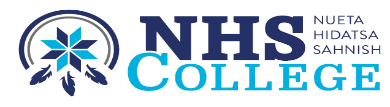    								Office of the Registrar										Nueta Hidatsa Sahnish CollegePO Box 490/220 College Drive											New Town, ND  58763										Phone: 701-627-8047Fax: 701.627.4790 registrar@nhsc.edu                                             Withdrawal Form                                                                      *Use after last day to Drop/Add Courses until last day to withdraw from semester with WStudent Name:	Student ID:  	Undergraduate Non-DegreeEmail Address:	_____Phone #:  	Last Date of Attendance: ____________________________________ Major___________________________ Year:	Fall	Spring	Summer          Date Withdrawal Initiated: _______________________________________Student Initiated WithdrawalThe student must notify NHSC, academic advisor, counselor or Registrar’s Office and request to voluntarily withdraw from the school.  If a student withdraws prior to the deadline, a “W” will be entered on the transcript. Students who do not formally withdraw or do so after the deadline, will receive a letter grade as assigned by the instructor. ______College Initiated WithdrawalA student may be involuntarily withdrawn from college under extenuating circumstances, or emergencies potentially affecting their educational records, that fall outside the realm of normal NHSC policy and procedures.*NOTE: Students who withdraw after the fourth week are still responsible for their full educational cost.       Reason for Withdrawal:              Medical/Health Conditions	    Lack of Satisfactory Academic Progress		Incarceration              Family Emergency		    Lack of Financial Resources	           		Disciplinary Action              Absenteeism		                  Jury Duty					Other                                           I plan on returning to NHSC in the future   ______ YES    ______ NO              **ORIGINAL DOCUMENT MUST BE SENT TO THE REGISTRAR’S OFFICE**Registrar’s Use OnlyRevised 6.26.18 JM